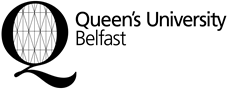 Des and Angela Clarke Summer Studentship                         Application FormNotes:Completed applications must be submitted either electronically or hard copy to:School of PharmacySchool ManagerMBC, 97 Lisburn RoadBelfast, BT9 7BLpharmacyinfo@qub.ac.ikClosing date for applications is 5pm on Monday 12 June 2017Applicants should also attach a Curriculum VitaeApplications must be signed by the student Eligibility criteria: Level 2 or 3 students currently enrolled on an undergraduate programme in the School of Pharmacy.Student NameSchool and UG degree programmeStudent NumberStudent emailDate degree course commencedStudent signatureDatePersonal Statement (total word count maximum 500 words)Outline why you would like to be considered for the Des Clarke ScholarshipOutline your career aspirationsOutline your research experience to date